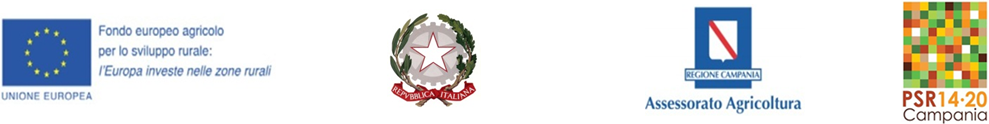 Allegato 2Programma di Sviluppo Rurale 2014-2022Manifestazione di interesse per "Investimenti finalizzati all'abbattimento del contenuto di azoto e alla valorizzazione agronomica dei reflui zootecnici”Formulario
A.1) TITOLO DEL PRoposta progettualeA.2) SINTESI DEGLI OBIETTIVI DI PROGETTO (selezionare una o più opzioni)A.3) TIPOLOGIA DEL RICHIEDENTE    (selezionare l’opzione di interesse)A.4) NUMERO TOTALE DI PARTNER         _______A.5) REFERENTE TECNICO (RT) DEL PROGETTONelle sottosezioni A.6, A.7, A.8 devono essere inseriti i dati relativi al richiedente-azienda singola (impresa individuale o societaria) oppure, in alternativa, i dati del capofila per i progetti in forma collettiva (reti, consorzi, raggruppamenti); nel caso di presentazione in forma collettiva nella sottosezione A.8 deve essere inserito l’elenco delle imprese partecipanti al raggruppamento.A.6) ANAGRAFICA DEL RICHIEDENTE  SINGOLO O DEL CAPOFILAA.7) INDIVIDUAZIONE DEL LEGALE RAPPRESENTANTE DEL RICHIEDENTE SINGOLO O DEL CAPOFILA (SOLO PER IMPRESE IN FORMA SOCIETARIA)A.8) ELENCO ALTRI SOGGETTI PARTECIPANTI AL RAGGRUPPAMENTO (SOLO PER PROGETTI COLLETTIVI)A.9) CONSISTENZA ZOOTECNICA PER AZIENDA SINGOLA O, NEL CASO DI PROGETTI COLLETTIVI, PER LE AZIENDE ASSOCIATE  (NUMERO UBA PER SPECIE ALLEVATA)A.10) PRODUZIONE GIORNALIERA EFFLUENTI ZOOTECNICI PER AZIENDA SINGOLA O, NEL CASO DI PROGETTI COLLETTIVI, PER LE AZIENDE ASSOCIATENel caso di raggruppamenti/aziende associate, compilare distintamente la sezione B per ognuna della Aziende  componentiAnagrafica, ubicazione dell’azienda e delle strutture oggetto di intervento, descrizione delle caratteristiche territoriali, aziendali, zootecniche:…...................................................................................................................................Descrizione delle esigenze di intervento, degli investimenti previsti, dei benefici attesi:……………………………………………………………………………………………………………………………………………………………………………………………………………………………………Firma del tecnico Firma del richiedenteSEZIONE A - INFORMAZIONI GENERALI ObiettiviObiettiviPreservare la risorsa idrica dagli eccessivi apporti di nitrati provenienti da reflui zootecnicib) Ridurre le emissioni di ammoniaca e gas serra da reflui zootecniciRecupero di energia, di elementi fertilizzanti, di risorsa idricaAltro (specificare)TipologiaAzienda singolaDitta individualeSocietà o cooperativaAziende associate in una delle seguenti forme:Rete di impreseConsorzioRaggruppamento temporaneoAzienda singola che ha stipulato contratti di conferimentoNome e CognomeQualificaTelefonoTelefono mobileMailPECCodice FiscaleTitoloN° di iscrizione all’albo dei professionistiCognome e nome o ragione socialeCodice ATECOCodice CUAANumero REAIndirizzo sede legaleCAP/ Comune/Prov/TelefonoPECIndirizzo sede operativa (se diverso dalla sede legale)CAP/ Comune/Prov/Partita IvaNome e cognomeTelefonoMailPECCodice FiscaleDenominazioneCUAAPIVASede Legale123…AziendaBufalini  UBABovini  UBAOvicaprini UBASuiniUBAAltra specie (specificare)UBATotaleUBA123…Totale UBATotale UBAAziendaProd. giornalieri effluenti zootecnici (mc)Prod. giornalieri effluenti zootecnici (mc)Prod. annua effluenti zootecnici (mc)Prod. annua effluenti zootecnici (mc)AziendaPalabiliNon palabilePalabileNon palabile12…Totale mc refluiTotale mc refluiSEZIONE B – SITUAZIONE INIZIALE DELL’AZIENDA AGRICOLA/DELLE AZIENDE ASSOCIATESEZIONE C – ESIGENZE DI INTERVENTO Riepilogo investimenti previsti (selezionare una o più opzioni)Riepilogo investimenti previsti (selezionare una o più opzioni)sistemi per la rimozione dell’azoto dai digestati e dai refluiimpianti di digestione anaerobica dei refluiimpianti e attrezzature per la gestione igienico-sanitaria dei reflui e del digestato (sanificazione)trattamenti a valle per ulteriore depurazione del refluo e riuso delle acqueimpianti e attrezzature per il lavaggio e la sanificazione dei mezzi aziendaliseparatori solido-liquidocontenitori di stoccaggio per effluenti dotati di sistemi per il contenimento di emissioni e diluizioneimpianti e attrezzature per la rimozione delle deiezioni dalla stalla e la gestione dei refluipavimentazioni che facilitano il deflusso, grigliate, gommateserbatoi e mezzi permanentemente attrezzati per il trasporto dei reflui (carri-botte, cassoni)attrezzature per la distribuzione sottosuperficiale dei liquamialtri interventi connessi alla gestione dei reflui (specificare):……………………………………………………………………